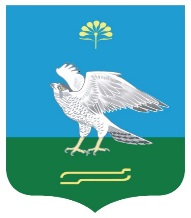 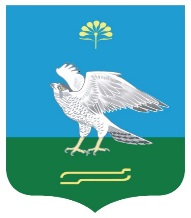    Об отмене решения Совета сельского поселения Зильдяровский сельсовет от 15.08.2022 г № 139 «Об утверждении Положения о муниципальном контроле в области охраны и использования особо охраняемых природных территорий местного значения в границах сельского поселения Зильдяровский сельсовет муниципального района Миякинский район»          Рассмотрев протест прокуратуры района от 18.04.2023 года, Совет сельского поселения Зильдяровский сельсовет муниципального района Миякинский район Республики Башкортостан           решил:       1.Отменить решение Совета сельского поселения Зильдяровский сельсовет муниципального района Миякинский район Республики Башкортостан от 15.08.2022 г № 139 «Об утверждении Положения о муниципальном контроле в области охраны и использования особо охраняемых природных территорий местного значения в границах сельского поселения Зильдяровский сельсовет муниципального района Миякинский район».      2.Обнародовать настоящее решение на информационном стенде в здании администрации сельского поселения Зильдяровский сельсовет муниципального района Миякинский район Республики Башкортостан и на официальном сайте в сети «Интернет».Глава сельского поселения                                                             З.З. Идрисовс. Зильдярово20.06.2023г № 165